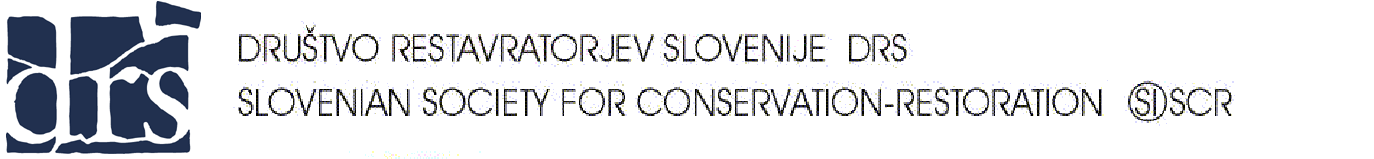 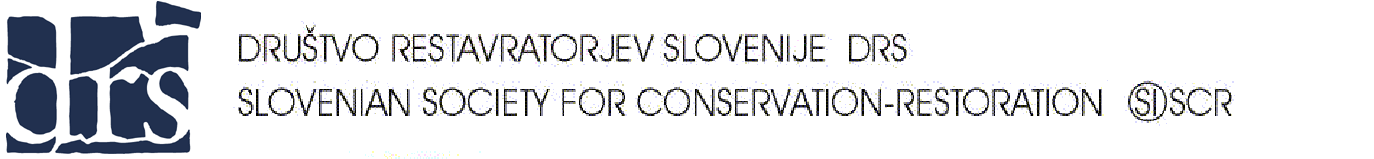 Poljanskacesta40	tel.: +38641959039 (ZVKDS RC, mag. Martina LesarKikelj)1000Ljubljana	faks: +386 1 2343 176 (ZVKDS RC, mag. MartinaLesarKikelj)e-pošta:info@slodrs.siSpletnastran: www.slodrs.siOpombePredlagateljIme in priimekUstanova/statusTelefonElektronski naslovPodatki o kandidatuIme in priimekUstanova/statusPredlog zapriznanjenagrada za življenjsko deloštudentska nagradaNaslov vlogeTrajanje prijavljenega projekta (datum začetka in zaključka)Utemeljitev vlogeObvezne prilogeobstoječa dokumentacija (npr. zapisnik, konservatorsko- restavratorsko poročilo o projektu, konservatorsko-restavratorsko poročilo o posegih, konservatorski načrt,…)fotografsko gradivoDodatne priloge, izbrane po presoji predlagateljaizpis bibliografskih enot iz COBISS-acatalog delvideo gradivopublikacijeklipingi□	drugo……………..